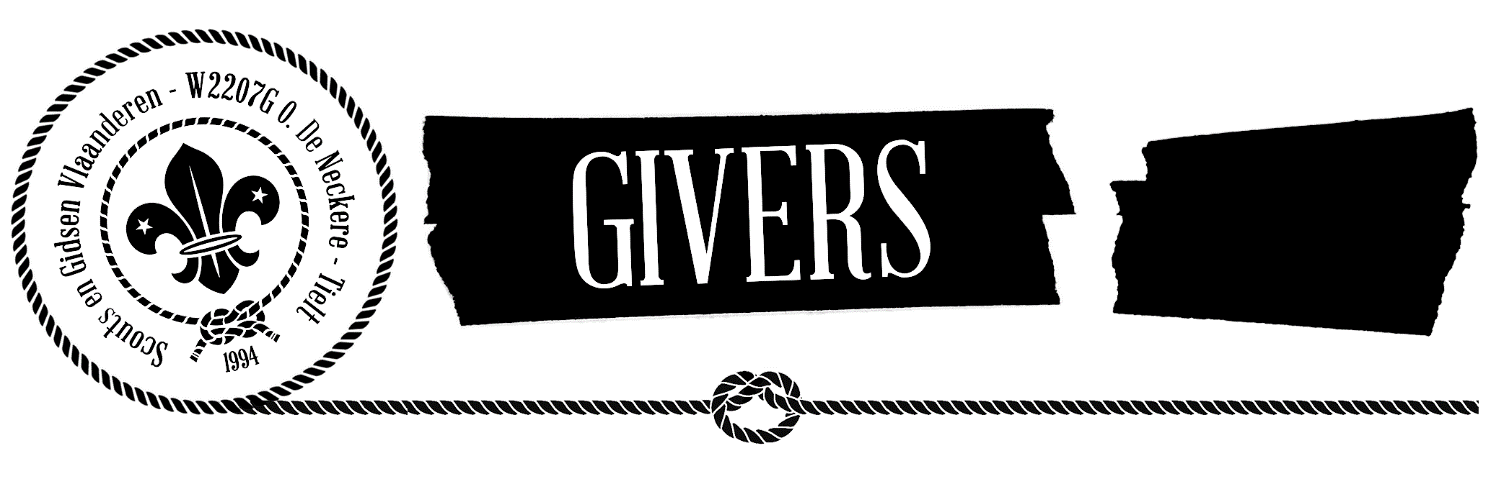 Dag allerliefste givers,Het tweede deel van het scoutsjaar staat ondertussen weer voor de deur. In deze brief vinden jullie de kalender voor de komende en jammer genoeg laatste maanden. Maar niet getreurd: het tweede semester zit vol leuke activiteiten zoals: Dag van de Ronde, Spaghettiavond en uiteraard een fantastische dagactiviteit. De evenementen Dag van de Ronde en Spaghettiavond zijn nodig om onze kas te spijzen zodat we er een onvergetelijk kamp van kunnen maken. Wij rekenen daarvoor op jullie hulp. Het zijn een voor een toffe dagen en bovendien draag je zo bij aan ons veelbelovend kamp.Zo komen we aan het volgende puntje: het Giverkamp. Het kamp valt dit jaar van 17 tot en met 31 juli. De bestemming houden we voorlopig nog even geheim om de spanning erin te houden. Indien jullie praktische vragen hebben kunnen jullie de takleiding altijd bereiken, maar we zullen altijd de nodige informatie op tijd meedelen.Opmerking: Aangezien het voor ons heel moeilijk is om nu al precieze uren mee te delen, zou het kunnen dat deze nog veranderen. We zullen dit uiteraard altijd op tijd communiceren.ENKELE AFSPRAKENHieronder overlopen we kort nog enkele afspraken zodoende een vlotte jaarwerking mogelijk te maken.Wij vragen om echt te verwittigen vóór vrijdagavond 20u00. Het is voor ons zeer moeilijk om activiteiten op maat te maken zonder het juiste aantal aanwezigen te weten. Op deze manier kunnen wij uitdagende activiteiten maken. Onze contactgegevens vind je bovenaan de brief. De activiteiten gaan door van 14.00 tot 17.00 op Watewy, tenzij anders vermeld in de brief. Hou dit goed in de gaten! Wij vragen om steeds stipt aanwezig te zijn, zodat we op tijd kunnen beginnen met de activiteit. Soms trekken we de stad in of gaan we naar de groene zone. Wie niet op tijd is, zal ons dan uiteraard moeilijk vinden.  We verwachten jullie steeds in perfect scoutsuniform. Wat dit precies inhoudt zouden jullie reeds moeten weten maar voor de zekerheid: groene korte scoutsbroek of rok, hemd en sjaaltje. Een sjaaltje kan je normaal voor of na elke activiteit kopen bij een leiding aan het leidingslokaal. Dit kost €8. Wie wil, kan net zoals vorig jaar de bordeaux scouts Tielt T-shirt aankopen, deze kost €10 en is elke activiteit aan het leidingslokaal te verkrijgen. Vraag je je af waar al die kentekens op je hemd moeten, meer info vind je op onze site: https://scoutstielt.be/over-ons/kentekens. Enkele zaken die volgens ons wel voor zich spreken maar alsnog: roken is nog steeds uit den boze, net als alcohol en andere stimulerende of verdovende middelen. Een GSM hoort ook niet thuis tijdens de scoutsactiviteiten. Deze worden door de leiding in bewaring genomen indien wij deze zien. Natuurlijk kan ook pesten, agressief gedrag of vandalisme totaal niet door de beugel en zal de leiding hier kordaat tegenover optreden.Dit alles gezegd zijnde, komen we aan het einde van onze brief. Als er nog vragen of opmerkingen resten, aarzel niet ons te bellen/mailen of gewoon aan te spreken op zaterdagnamiddag!Wij zien het alvast volledig zitten en kijken met veel ongeduld uit naar de laatste maanden en het langverwachte kamp!Een stevige scoutslinker, Anton, Arthur, Babette, Bo, Clément, Esther, Jeff, Oscar, Virgil, Janne & Annelien Maart Maart Maart 5/314u-17uGewone activiteit12/314u-17uGewone activiteit19/314u-17uGewone activiteit26/314u-17uGewone activiteitAprilAprilApril3/4 (zondag) + (2/4 voorbereiding)12u-19uDAG VAN DE RONDE: financiële actie voor jullie kamp, iedereen is verplicht aanwezig. Ook op zaterdag zal er al voorbereid moeten worden. (details volgen uiteraard nog mondeling/via Facebook)9/4Het tijdstip zal nog gecommuniceerd worden Rol-marathon van Chiro Meulebeke: We maken een uitstapje naar Meulebeke, naar het Chiro rol Weekend, plezier, competitiviteit en ambiance verzekerd!Dit is een vrijblijvende activiteit! De leiding zal nog informeren bij de givers wie geïnteresseerd is om mee te gaan.16/414u-17uGewone activiteit23/414u-17uGewone activiteit30/410u - …SPAGHETTIAVOND: financiële actie voor jullie kamp, Iedereen wordt om 10u verwacht op Watewy ter voorbereiding van de spaghettiavond.Houd er ook rekening mee dat dit een late avond kan worden.MeiMeiMei7/59u–18uDagactiviteit: Meer info volgt, ook de uren kunnen iets veranderen n.a.v. treinuren bijvoorbeeld!